Фармаком, работа с малоходовым товаром Алматы (1079415 от ноя-2023)Для работы требуется обновить версию программы Общий Заказ до 4.9178 или выше. Можно обновить самостоятельно или через тех. поддержку. 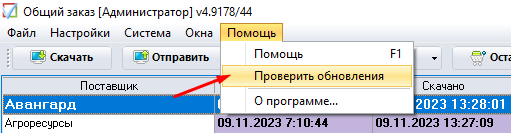 С сервера Фармаком в Общий Заказ выгружаются все позиции Алматы, которые лежат без движения 3 мес. и более. Обновление идет каждые 4 часа. Прайс называется «Фармаком малоходовка»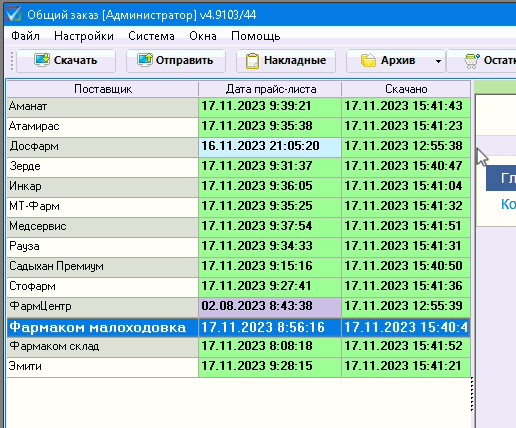 На точках могут заказывать эти позиции, аналогично остальным поставщикам, название аптеки записано в поле комментарий.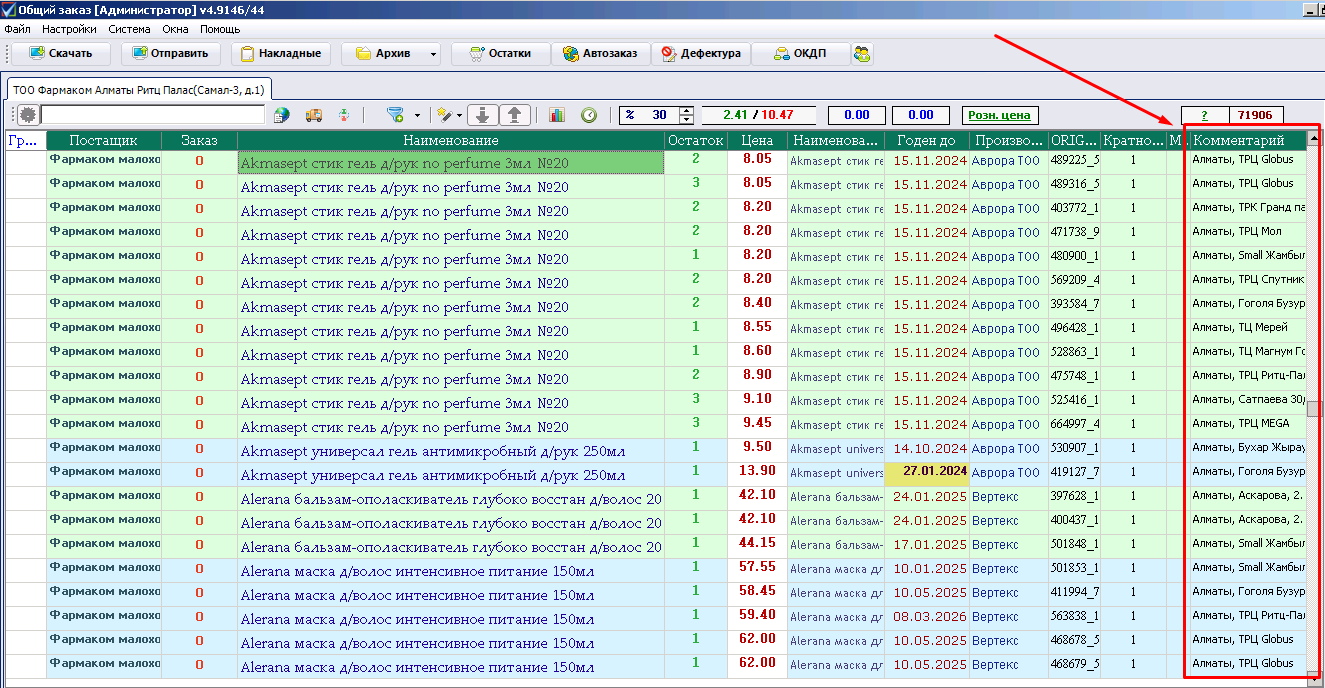 После отправки заказа, в течении 10-15 мин заказ приходит на точку в Менеджер в виде «Накладной требования»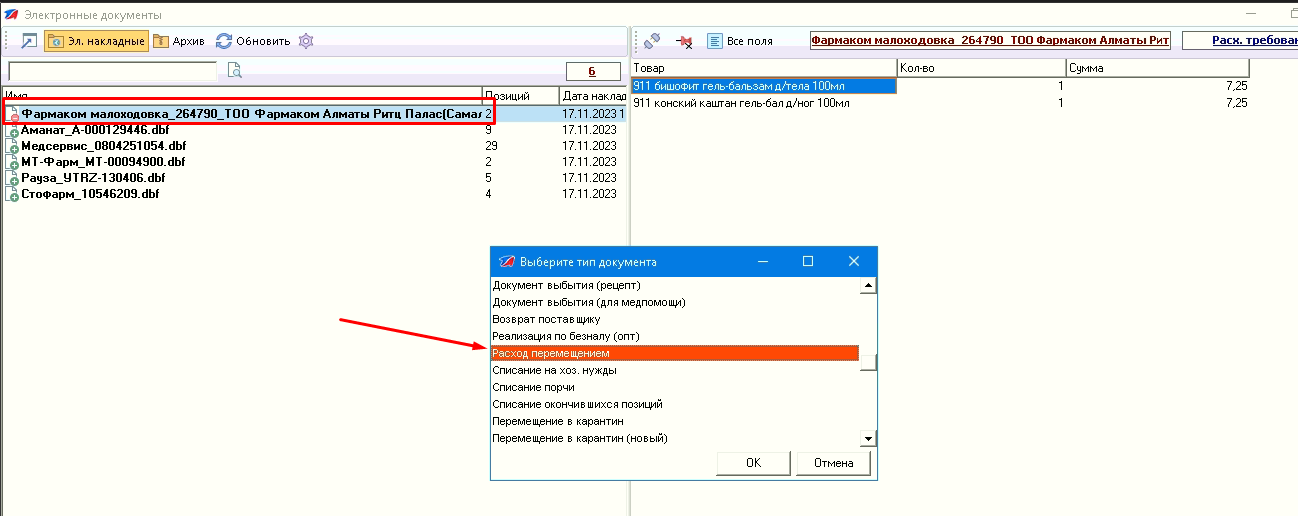 Нужно выбрать накладную, выбрать тип документа «расход перемещением» и указать точку на которую нужно переместить товар и нажать кнопку «Принять»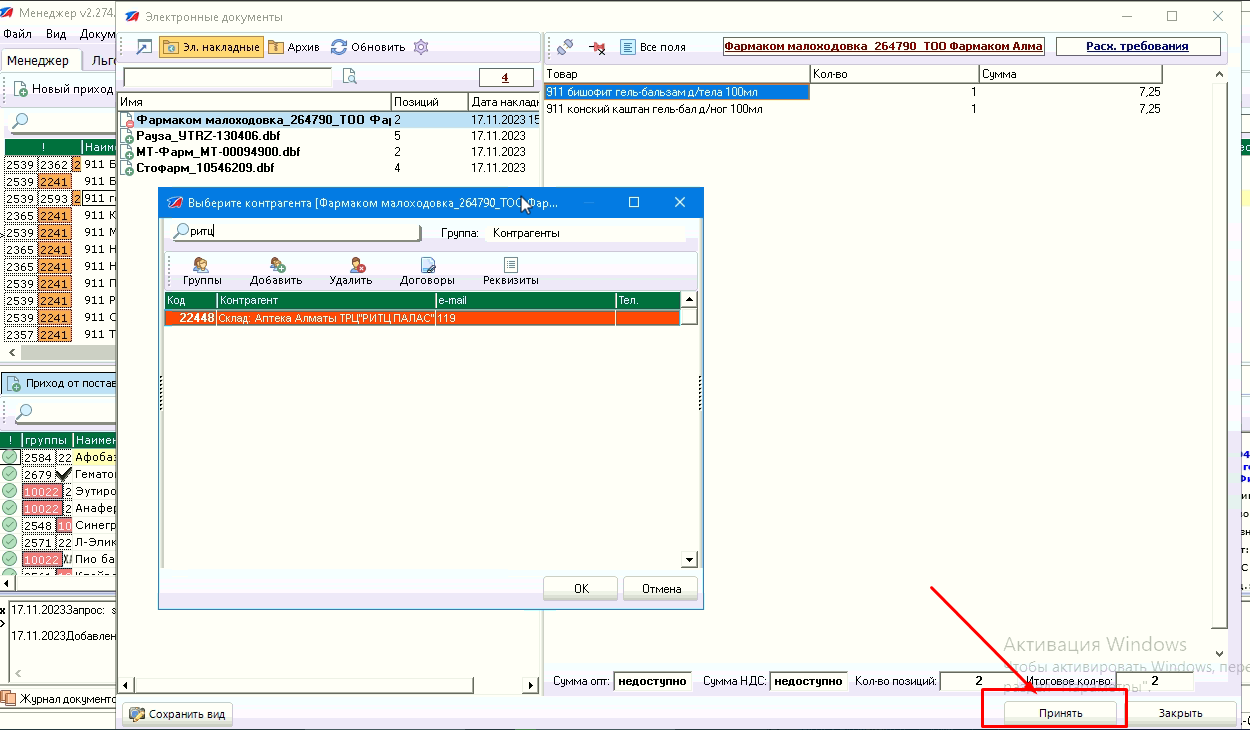 Накладная будет сформирована сразу в готовом виде, требуется только подтвердить, товар будет перемещен обычным способом, и придет на точку в виде отложенного документа прихода.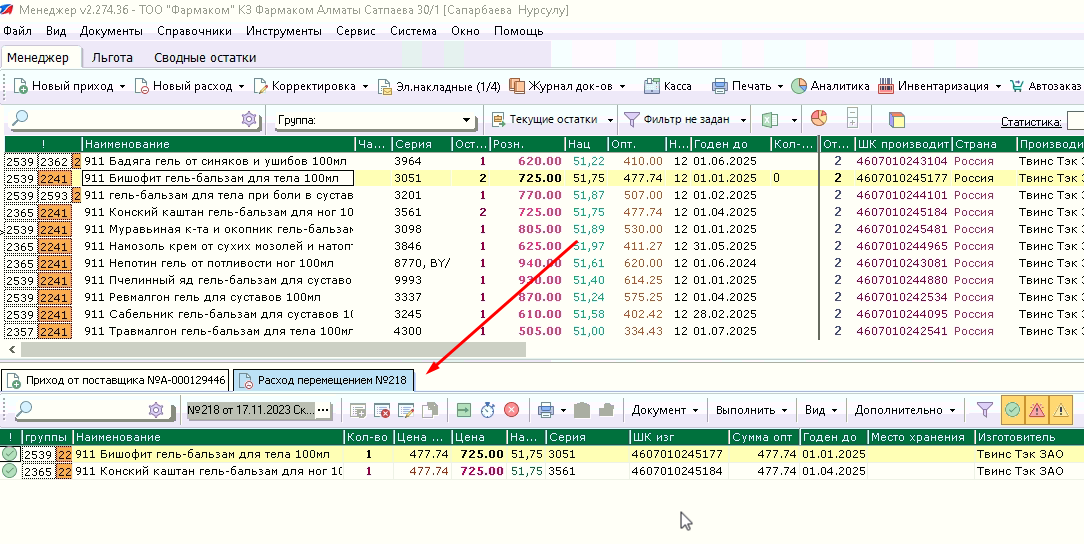 Техническая информация только для программистов:ТМС на сервере по выгрузке малоходовки 882Настройка на всех аптеках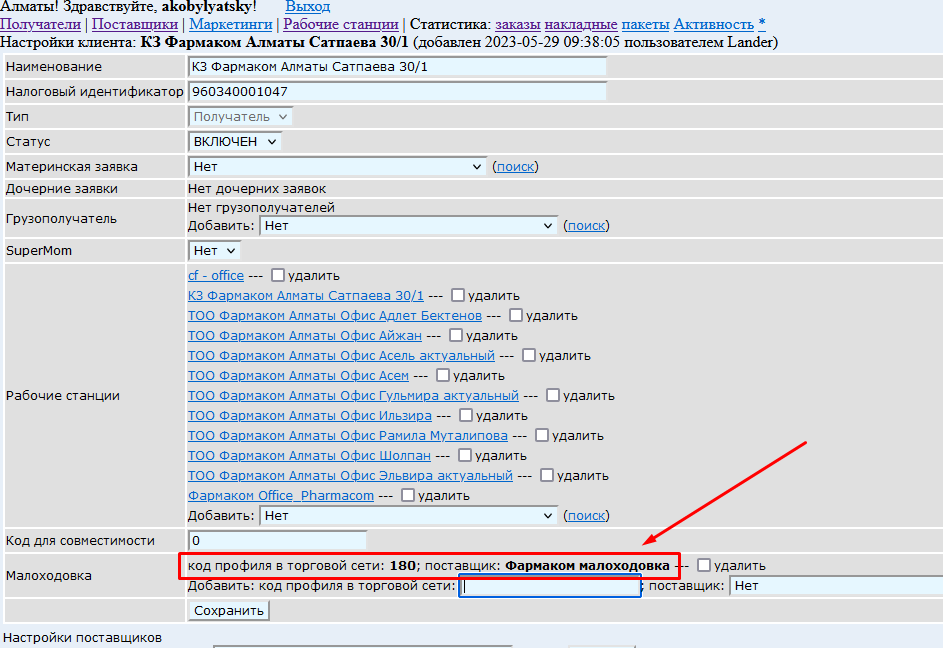 